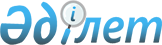 О внесении изменений и дополнений в решение районного маслихата № С-11/3 от 24 декабря 2008 года (О бюджете района на 2009 год)
					
			Утративший силу
			
			
		
					Решение Шортандинского районного маслихата Акмолинской области от 18 февраля 2009 года № С-13/2. Зарегистрировано Управлением юстиции Шортандинского района Акмолинской области 23 февраля 2009 года № 1-18-64. Утратило силу - решением Шортандинского районного маслихата Акмолинской области от 1 февраля 2010 года № С-23/4      Сноска. Утратило силу - решением Шортандинского районного маслихата Акмолинской области от 01.02.2010 № С-23/4

      В соответствии со статьей 106 Бюджетного кодекса Республики Казахстан от 4 декабря 2008 года, с подпунктом 1) пункта 1 статьи 6 Закона Республики Казахстан «О местном государственном управлении в Республике Казахстан» от 23 января 2001 года, а также предложением акимата Шортандинского района, районный маслихат РЕШИЛ:



      1. Внести в решение Шортандинского районного маслихата «О бюджете района на 2009 год» от 24 декабря 2008 года № С-11/3 (зарегистрированное в Реестре государственной регистрации нормативных правовых актов № 1-18-62, опубликованное в районной газете «Вести» № 3 от 24 января 2009 года и «Өрлеу» № 3 от 24 января 2009 года следующие) изменения и дополнения:

      1) в подпункте 2) пункта 1 цифры «2 050 741» заменить на цифры   «1 988 811»;

      в подпункте 5) пункта 1 цифры «-107 000» заменить на цифры «- 45 070»;

      в подпункте 6) пункта 1 цифры «107 000» заменить на цифры «45 070»;

      2) пункт 8 исключить;

      3) в пункте 10 цифры «521» заменить на цифры «9090»;

      4) дополнить пунктом 13-1 следующего содержания:

      «13-1. Направить свободные остатки бюджетных средств в сумме 45 070 тысяч тенге, образовавшиеся по состоянию на 1 января 2009 года на следующие цели:

      1) на завершение разработки генеральных планов аула Бозайгыр, поселка Шортанды в сумме 10 500 тысяч тенге;

      2) на функционирование систем водоснабжения и водоотведения района в сумме 10 070 тысяч тенге;

      3) на разработку проектно-сметной документации и проведение государственной экспертизы по проекту реконструкции водопроводных сетей села Новоселовка в сумме 12500 тысяч тенге;

      4) на капитальный ремонт котельной поселка Шортанды в сумме 12 000 тысяч тенге».

      Сноска. Пункт 1 с изменениями, внесенными решением Акмолинского областного маслихата от 20.10.2009 № С-20/6



      2. Приложения 1, 2, 4 к решению районного маслихата от 24 декабря 2008 года № С-11/3 «О бюджете района на 2008 год» изложить в новой редакции, согласно приложений 1, 2, 3 настоящего решения.



      3. Настоящее решение вступает в силу со дня государственной регистрации в управлении юстиции Шортандинского района Акмолинской области и вводится в действие с 1 января 2009 года.      Председатель сессии

      районного маслихата                  А.Коровина      Секретарь

      районного маслихата                   Г. Скирда      СОГЛАСОВАНО:      Аким района                        С. Камзебаев      Начальник отдела

      финансов                           Л. Жевлакова      Начальник отдела экономики

      и бюджетного планирования                О. Мут

Приложение №1

к решению сессии районного маслихата

№ С -13/2 от  18 февраля  2009 года

«О внесении изменений и дополнений в решение

районного маслихата № С-11/3 от 24 декабря 2008 года

«О бюджете района на 2009 год»Бюджет района на 2009 год

Приложение № 2 к решению

сессии районного маслихата

№ С-13/2 от 18 февраля 2009 года

«О внесении изменений и дополненийв решение районного маслихата № С-11/3 от 24 декабря 2008 года «О бюджете района на 2009 год»Перечень  бюджетных программ развития бюджета района на 2009 год с разделением на бюджетные программы, направленные на реализацию бюджетных инвестиционных проектов (программ) и формирование или увеличение уставного капитала юридических лиц

Приложение № 3 к решению

сессии районного маслихата

№ С-13/2 от 18 февраля 2009 года

«О внесении изменений и дополненийв решение районного маслихата 

№ С-11/3 от 24 декабря 2008 года «О бюджете района на 2009 год»Бюджетные программы бюджета района на 2009 год в городе, города районного значения, поселка, аула (села), аульного (сельского) округа      продолжение таблицы
					© 2012. РГП на ПХВ «Институт законодательства и правовой информации Республики Казахстан» Министерства юстиции Республики Казахстан
				Функциональная группаФункциональная группаФункциональная группаФункциональная группаФункциональная группаСуммаКатегорияКатегорияКатегорияКатегорияКатегорияСуммаФункциональная подгруппаФункциональная подгруппаФункциональная подгруппаФункциональная подгруппаСуммаКлассКлассКлассКлассСуммаАдминистратор бюджетных программАдминистратор бюджетных программАдминистратор бюджетных программСуммаПодклассПодклассПодклассСуммаПрограммаПрограммаСуммаI. Доходы19653321Налоговые поступления3651201Подоходный налог209102Индивидуальный подоходный налог209103Социальный налог2459541Социальный налог2459544Hалоги на собственность872711Hалоги на имущество649033Земельный налог67814Hалог на транспортные средства148525Единый земельный налог7355Внутренние налоги на товары, работы и услуги91442Акцизы9673Поступления за использование природных и других ресурсов36314Сборы за ведение предпринимательской и профессиональной деятельности45468Обязательные платежи, взимаемые за совершение юридически значимых действий и (или) выдачу документов уполномоченными на то государственными органами или должностными лицами18411Государственная пошлина18412Неналоговые поступления40361Доходы от государственной собственности2131Поступления части чистого дохода государственных предприятий15Доходы от аренды имущества, находящегося в государственной собственности2122Поступления от реализации товаров (работ, услуг) государственными учреждениями, финансируемыми из государственного бюджета551Поступления от реализации товаров (работ, услуг) государственными учреждениями, финансируемыми из государственного бюджета554Штрафы, пеня, санкции, взыскания, налагаемые государственными учреждениями, финансируемыми из государственного бюджета, а также содержащимися и финансируемыми из бюджета (сметы расходов) Национального Банка Республики Казахстан 37371Штрафы, пеня, санкции, взыскания, налагаемые государственными учреждениями, финансируемыми из государственного бюджета, а также содержащимися и финансируемыми из бюджета (сметы расходов) Национального Банка Республики Казахстан, за исключением поступлений от предприятий нефтяного сектора37376Прочие неналоговые поступления311Прочие неналоговые поступления313Поступления от продажи основного капитала853483Продажа земли и нематериальных активов853481Продажа земли853484Поступления трансфертов15108282Трансферты из вышестоящих органов государственного управления15108282Трансферты из областного бюджета1510828II. Затраты19888111Государственные услуги общего характера1074101Представительные, исполнительные и другие органы, выполняющие общие функции государственного управления91406112Аппарат маслихата района (города областного значения)121201Обеспечение деятельности маслихата района (города областного значения)12120122Аппарат акима района (города областного значения)248611Обеспечение деятельности акима района (города областного значения)24861123Аппарат акима района в городе, города районного значения, поселка, аула (села), аульного (сельского) округа544251Функционирование аппарата акима района в городе, города районного значения, поселка, аула (села), аульного (сельского) округа544252Финансовая деятельность8709452Отдел финансов района (города областного значения)87091Обеспечение деятельности отдела финансов79042Создание информационных систем453Проведение оценки имущества в целях налогообложения3924Организация работы по выдаче разовых талонов и обеспечение полноты сбора сумм от реализации разовых талонов3685Планирование и статистическая деятельность7295453Отдел экономики и бюджетного планирования района (города областного значения)72951Обеспечение деятельности отдела экономики и бюджетного планирования72952Оборона62481Военные нужды1248122Аппарат акима района (города областного значения)12485Мероприятия в рамках исполнения всеобщей воинской обязанности12482Организация работы по чрезвычайным ситуациям5000122Аппарат акима района (города областного значения)50006Предупреждение и ликвидация чрезвычайных ситуаций масштаба района (города областного значения)50003Общественный порядок, безопасность, правовая, судебная, уголовно-исполнительная деятельность3491Правоохранительная деятельность349458Отдел жилищно-коммунального хозяйства, пассажирского транспорта и автомобильных дорог района (города областного значения)34921Обеспечение безопасности дорожного движения в населенных пунктах3494Образование11723141Дошкольное воспитание и обучение72014464Отдел образования района (города областного значения)720149Обеспечение деятельности организаций дошкольного воспитания и обучения720142Начальное, основное среднее и общее среднее образование773039123Аппарат акима района в городе, города районного значения, поселка, аула (села), аульного (сельского) округа10795Организация бесплатного подвоза учащихся до школы и обратно в аульной (сельской) местности1079464Отдел образования района (города областного значения)7719603Общеобразовательное обучение7544896Дополнительное образование для детей174719Прочие услуги в области образования327261464Отдел образования района (города областного значения)153801Обеспечение деятельности отдела образования27022Создание информационных систем454Информатизация системы образования в государственных учреждениях образования района (города областного значения) 43225Приобретение и доставка учебников, учебно-методических комплексов для государственных учреждений образования района (города областного значения)8311467Отдел строительства района (города областного значения)31188137Строительство и реконструкция объектов образования3118816Социальная помощь и социальное обеспечение468932Социальная помощь32063123Аппарат акима района в городе, города районного значения, поселка, аула (села), аульного (сельского) округа26513Оказание социальной помощи нуждающимся гражданам на дому2651451Отдел занятости и социальных программ района (города областного значения)294122Программа занятости75355Государственная адресная социальная помощь37006Жилищная помощь22007Социальная помощь отдельным категориям нуждающихся граждан по решениям местных представительных органов536510Материальное обеспечение детей-инвалидов, воспитывающихся и обучающихся на дому36716Государственные пособия на детей до 18 лет740017Обеспечение нуждающихся инвалидов обязательными гигиеническими средствами и предоставление услуг специалистами жестового языка, индивидуальными помощниками в соответствии с индивидуальной программой реабилитации инвалида28459Прочие услуги в области социальной помощи и социального обеспечения14830451Отдел занятости и социальных программ района (города областного значения)148301Обеспечение деятельности отдела занятости и социальных программ1017511Оплата услуг по зачислению, выплате и доставке пособий и других социальных выплат15512Создание информационных систем4599Реализация мер социальной поддержки специалистов социальной сферы сельских населенных пунктов за счет целевого трансферта из республиканского бюджета44557Жилищно-коммунальное хозяйство2391941Жилищное хозяйство119245458Отдел жилищно-коммунального хозяйства, пассажирского транспорта и автомобильных дорог района (города областного значения)50004Обеспечение жильем отдельных категорий граждан5000467Отдел строительства района (города областного значения)1142453Строительство жилья государственного коммунального жилищного фонда592454Развитие и обустройство инженерно-коммуникационной инфраструктуры550002Коммунальное хозяйство117396123Аппарат акима района в городе, города районного значения, поселка, аула (села), аульного (сельского) округа465514Организация водоснабжения населенных пунктов4655458Отдел жилищно-коммунального хозяйства, пассажирского транспорта и автомобильных дорог района (города областного значения)4893512Функционирование системы водоснабжения и водоотведения3693526Организация эксплуатации тепловых сетей, находящихся в коммунальной собственности районов (городов областного значения)12000467Отдел строительства района (города областного значения)638066Развитие системы водоснабжения638063Благоустройство населенных пунктов2553123Аппарат акима района в городе, города районного значения, поселка, аула (села), аульного (сельского) округа20758Освещение улиц населенных пунктов9529Обеспечение санитарии населенных пунктов78510Содержание мест захоронений и погребение безродных12211Благоустройство и озеленение населенных пунктов216458Отдел жилищно-коммунального хозяйства, пассажирского транспорта и автомобильных дорог района (города областного значения)47816Обеспечение санитарии населенных пунктов4788Культура, спорт, туризм и информационное пространство750151Деятельность в области культуры34089455Отдел культуры и развития языков района (города областного значения)340893Поддержка культурно-досуговой работы340892Спорт3840465Отдел физической культуры и спорта района (города областного значения)38406Проведение спортивных соревнований на районном (города областного значения) уровне19337Подготовка и участие членов сборных команд района (города областного значения) по различным видам спорта на областных спортивных соревнованиях19073Информационное пространство27313455Отдел культуры и развития языков района (города областного значения)208136Функционирование районных (городских) библиотек177037Развитие государственного языка и других языков народа Казахстана3110456Отдел внутренней политики района (города областного значения)65002Проведение государственной информационной политики через средства массовой информации65009Прочие услуги по организации культуры, спорта, туризма и информационного пространства9773455Отдел культуры и развития языков района (города областного значения)34371Обеспечение деятельности отдела культуры и развития языков33922Создание информационных систем45456Отдел внутренней политики района (города областного значения)35101Обеспечение деятельности отдела внутренней политики30643Реализация региональных программ в сфере молодежной политики4014Создание информационных систем45465Отдел физической культуры и спорта района (города областного значения)28261Обеспечение деятельности отдела физической культуры и спорта27812Создание информационных систем4510Сельское, водное, лесное, рыбное хозяйство, особо охраняемые природные территории, охрана окружающей среды и животного мира, земельные отношения2985651Сельское хозяйство5895462Отдел сельского хозяйства района (города областного значения)58951Обеспечение деятельности отдела сельского хозяйства58502Создание информационных систем452Водное хозяйство286988467Отдел строительства района (города областного значения)28698812Развитие системы водоснабжения2869886Земельные отношения5682463Отдел земельных отношений района (города областного значения)56821Обеспечение деятельности отдела земельных отношений37353Земельно-хозяйственное устройство населенных пунктов19025Создание информационных систем4511Промышленность, архитектурная, градостроительная и строительная деятельность171502Архитектурная, градостроительная и строительная деятельность17150467Отдел строительства района (города областного значения)32911Обеспечение деятельности отдела строительства324614Создание информационных систем45468Отдел архитектуры и градостроительства района (города областного значения)138591Обеспечение деятельности отдела архитектуры и градостроительства33142Создание информационных систем453Разработка схем градостроительного развития территории района, генеральных планов городов районного (областного) значения, поселков и иных сельских населенных пунктов1050012Транспорт и коммуникации65861Автомобильный транспорт5943123Аппарат акима района в городе, города районного значения, поселка, аула (села), аульного (сельского) округа594313Обеспечение функционирования автомобильных дорог в городах районного значения, поселках, аулах (селах), аульных (сельских) округах59439Прочие услуги в сфере транспорта и коммуникаций643458Отдел жилищно-коммунального хозяйства, пассажирского транспорта и автомобильных дорог района (города областного значения)64324Организация внутрипоселковых (внутригородских) внутрирайонных общественных пассажирских перевозок64313Прочие190873Поддержка предпринимательской деятельности и защита конкуренции3052469Отдел предпринимательства района (города областного значения)30521Обеспечение деятельности отдела предпринимательства30072Создание информационных систем459Прочие16035452Отдел финансов района (города областного значения)909012Резерв местного исполнительного органа района (города областного значения)9090453Отдел экономики и бюджетного планирования района (города областного значения)33483Разработка технико-экономического обоснования местных бюджетных инвестиционных проектов (программ) и проведение его экспертизы3348458Отдел жилищно-коммунального хозяйства, пассажирского транспорта и автомобильных дорог района (города областного значения)35971Обеспечение деятельности отдела жилищно-коммунального хозяйства, пассажирского транспорта и автомобильных дорог355220Создание информационных систем45IІІ. Чистое бюджетное кредитование0ІV. Сальдо по операциям с финансовыми активами 21591Приобретение финансовых активов2159113Прочие215919Прочие21591452Отдел финансов района (города областного значения)2159114Формирование или увеличение уставного капитала юридических лиц21591V. Дефицит бюджета -45070VI. Финансирование дефицита бюджета450708Движение остатков бюджетных средств450701Остатки бюджетных средств450701Свободные остатки бюджетных средств450701Свободные остатки бюджетных средств45070Функциональная группаФункциональная группаФункциональная группаФункциональная группаФункциональная группаКатегорияКатегорияКатегорияКатегорияКатегорияФункциональная подгруппаФункциональная подгруппаФункциональная подгруппаФункциональная подгруппаКлассКлассКлассКлассАдминистратор бюджетных программАдминистратор бюджетных программАдминистратор бюджетных программПодклассПодклассПодклассПрограммаПрограммаII. ЗатратыИнвестиционные проекты1Государственные услуги общего характера2Финансовая деятельность452Отдел финансов района (города областного значения)2Создание информационных систем4Образование9Прочие услуги в области образования464Отдел образования района (города областного значения)2Создание информационных систем4Информатизация системы образования в государственных учреждениях образования района (города областного значения)467Отдел строительства района (города областного значения)37Строительство и реконструкция объектов образования6Социальная помощь и социальное обеспечение9Прочие услуги в области социальной помощи и социального обеспечения451Отдел занятости и социальных программ района (города областного значения)12Создание информационных систем7Жилищно-коммунальное хозяйство1Жилищное хозяйство467Отдел строительства района (города областного значения)3Строительство жилья государственного коммунального жилищного фонда4Развитие и обустройство инженерно-коммуникационной инфраструктуры2Коммунальное хозяйство467Отдел строительства района (города областного значения)6Развитие системы водоснабжения8Культура, спорт, туризм и информационное пространство9Прочие услуги по организации культуры, спорта, туризма и информационного пространства455Отдел культуры и развития языков района (города областного значения)2Создание информационных систем456Отдел внутренней политики района (города областного значения)4Создание информационных систем465Отдел физической культуры и спорта района (города областного значения)2Создание информационных систем10Сельское, водное, лесное, рыбное хозяйство, особо охраняемые природные территории, охрана окружающей среды и животного мира, земельные отношения1Сельское хозяйство462Отдел сельского хозяйства района (города областного значения)2Создание информационных систем2Водное хозяйство467Отдел строительства района (города областного значения)12Развитие системы водоснабжения6Земельные отношения463Отдел земельных отношений района (города областного значения)5Создание информационных систем11Промышленность, архитектурная, градостроительная и строительная деятельность2Архитектурная, градостроительная и строительная деятельность467Отдел строительства района (города областного значения)14Создание информационных систем468Отдел архитектуры и градостроительства района (города областного значения)2Создание информационных систем13Прочие3Поддержка предпринимательской деятельности и защита конкуренции469Отдел предпринимательства района (города областного значения)2Создание информационных систем9Прочие458Отдел жилищно-коммунального хозяйства, пассажирского транспорта и автомобильных дорог района (города областного значения)20Создание информационных системИнвестиции на формирование и увеличение уставного капитала юридических лиц13Прочие9Прочие452Отдел финансов района (города областного значения)14Формирование или увеличение уставного капитала юридических лицКатегорияКатегорияКатегорияКатегорияКатегорияСуммаАппарат акима поселка ШортандыАппарат акима поселка НаучныйФункциональная группаФункциональная группаФункциональная группаФункциональная группаФункциональная группаСуммаАппарат акима поселка ШортандыАппарат акима поселка НаучныйКлассКлассКлассКлассСуммаАппарат акима поселка ШортандыАппарат акима поселка НаучныйПодгруппаПодгруппаПодгруппаПодгруппаСуммаАппарат акима поселка ШортандыАппарат акима поселка НаучныйПодклассПодклассПодклассСуммаАппарат акима поселка ШортандыАппарат акима поселка Научныйбюджетных программбюджетных программбюджетных программСуммаАппарат акима поселка ШортандыАппарат акима поселка НаучныйПрограммаПрограммаСуммаАппарат акима поселка ШортандыАппарат акима поселка НаучныйНаименованиеСуммаАппарат акима поселка ШортандыАппарат акима поселка НаучныйII. Затраты708281473737941Государственные услуги общего характера54425657735651Представительные, исполнительные и другие органы, выполняющие общие функции государственного управления5442565773565123Аппарат акима района в городе, города районного значения, поселка, аула (села), аульного (сельского) округа54425657735651Функционирование аппарата акима района в городе, города районного значения, поселка, аула (села), аульного (сельского) округа54425657735654Образование1079002Начальное общее, основное общее, среднее общее образование107900123Аппарат акима района в городе, города районного значения, поселка, аула (села), аульного (сельского) округа1079005Организация бесплатного подвоза учащихся до школы и обратно в аульной (сельской) местности1079006Социальная помощь и социальное обеспечение265163102Социальная помощь26516310123Аппарат акима района в городе, города районного значения, поселка, аула (села), аульного (сельского) округа265163103Оказание социальной помощи нуждающимся гражданам на дому265163107Жилищно-коммунальное хозяйство67303886292Коммунальное хозяйство465530000123Аппарат акима района в городе, города районного значения, поселка, аула (села), аульного (сельского) округа46553000014Организация водоснабжения населенных пунктов4655300003Благоустройство населенных пунктов207588629123Аппарат акима района в городе, города районного значения, поселка, аула (села), аульного (сельского) округа2075886298Освещение улиц населенных пунктов952548299Обеспечение санитарии населенных пунктов7850010Содержание мест захоронений и погребение безродных122122011Благоустройство и озеленение населенных пунктов216216012Транспорт и коммуникации594336432001Автомобильный транспорт59433643200123Аппарат акима района в городе, города районного значения, поселка, аула (села), аульного (сельского) округа5943364320013Обеспечение функционирования автомобильных дорог в городах районного значения, поселках, аулах (селах), аульных (сельских) округах59433643200Аппарат акима поселка ЖолымбетАппарат акима Петровского сельского округаАппарат акима Андреевского сельского округаАппарат акима Новокубанского сельского округаАппарат акима Новоселовского сельского округаАппарат акима Раевского сельского округаАппарат акима Дамсинского сельского  округАппарат акима аульного округа БектауАппарат акима Пригородного сельского округаАппарат акима аульного  округа Бозайгыр788554003894420840124697711948713888632358404550361039213654441052644268360951575840455036103921365444105264426836095157584045503610392136544410526442683609515758404550361039213654441052644268360951570650000000042906500000000429065000000004290650000000042971508487158870403794077150848715887040379407715084871588704037940771508487158870403794071030000001655001300000001655000000000165500000000016550001030000000001301030000000001302450000000013078500000000000000000000000000000300200200200200200200200200200300200200200200200200200200200300200200200200200200200200200300200200200200200200200200200